MARCELO KNOBELResuméInstituto de Física Gleb Wataghin (IFGW), Universidade Estadual de Campinas (UNICAMP), P.O. Box 6165, Campinas 13.083-970 SP, BrazilTEL: (+55 19) 3521-5480; knobel@ifi.unicamp.brComplete CV @ http://lattes.cnpq.br/3557992461593136 http://br.linkedin.com/pub/marcelo-knobel/0/bb0/847http://scholar.google.com/citations?user=_UkQ7B8AAAAJ&hl=enhttp://www.researcherid.com/rid/A-2843-2009https://muckrack.com/marcelo-knobel-1Researcher CNPq 1A (pesquisador 1A CNPq)Member, Brazilian Academy of SciencesMarcelo Knobel has been a prominent voice in defense of education, science and democracy in various public positions and opinion articles. He was the Rector of the University of Campinas (Unicamp), in Brazil, institution to which he has been a faculty member for 26 years. The term was from April 2017 to April 2021.After obtaining both his bachelor’s and his PhD degrees in Physics from Unicamp, Knobel spent some time in Europe as a postdoctoral researcher, where he had the opportunity to experience other cultures. He joined Unicamp again upon his return to Brazil, but this time as a faculty member.Prior to becoming Rector, Knobel held several leadership roles at Unicamp. He was the first Executive Director of the Unicamp Exploratory Science Museum and served as Vice-Rector for Undergraduate Programs, just to mention a few examples. While in this last position, he was responsible for implementing an innovative interdisciplinary program, named ProFIS, which combines social inclusion with general higher education.Knobel held other important roles outside of Unicamp as well, including Vice-President of the Brazilian Physics Society and Executive Director of the Brazilian Nanotechnology National Laboratory (LNNano) at the Brazilian Center for Research in Energy and Materials (CNPEM). A highly productive researcher with a strong interest in science dissemination and higher education studies, Knobel has already published more than 300 scientific papers, in addition to numerous opinion pieces in both national and international newspapers and magazines. He is Editor-In-Chief of the Journal of Magnetism and Magnetic Materials (Elsevier), and he was Editor-In-Chief of Ciência & Cultura, a science and technology magazine published by the Brazilian Society for the Progress of Science (SBPC) for 10 years.He was awarded with the 2013 Peter Muranyí Prize in Education for the ProFIS initiative, the 2019 José Reis Science Popularization Prize of the Brazilian Research Council and the 2022 CBMM Prize on Science and Technology (main S&T prize in Brazil).MARCELO KNOBELInstituto de Física Gleb Wataghin (IFGW), Universidade Estadual de Campinas (UNICAMP), P.O. Box 6165, Campinas 13.083-970 SP, BrazilTEL: (+55 19) 3521-5480; knobel@ifi.unicamp.brComplete CV @ http://lattes.cnpq.br/3557992461593136http://br.linkedin.com/pub/marcelo-knobel/0/bb0/847http://scholar.google.com/citations?user=_UkQ7B8AAAAJ&hl=enhttp://www.researcherid.com/rid/A-2843-2009Researcher CNPq 1A (pesquisador 1A CNPq)Member, Brazilian Academy of SciencesEDUCATIONUniversidade Estadual de Campinas (Unicamp) Physics Ph.D, 1992Campinas, SP, BrazilUniversidade Estadual de Campinas (Unicamp) Physics B.S., 1989Campinas, SP, BrazilFACULTY APPOINTMENTSUniversidade Estadual de Campinas (Unicamp), Campinas, SP, BrazilFull Professor, June 2008 – currentMassachusetts Institute of Technology (MIT), November 2021 to February 2022Visiting Scholar, https://misti.mit.edu/mit-brazilStanford Graduate School of Education, November 2015 to February 2016Visiting Scholar, https://lemanncenter.stanford.edu/people/marcelo-knobelUniversidade Estadual de Campinas (Unicamp), Campinas, SP, BrazilAssociate Professor, March 2000 – June 2008Universidade Estadual de Campinas (Unicamp), Campinas, SP, BrazilAssistant Professor, October 1995 – March 2000Universidade Estadual de Campinas (Unicamp), Campinas, SP, BrazilPost-doctoral stage, January 1995 – October 1995Instituto de Magnetismo Aplicado, Madrid, SpainPost-doctoral stage, August 1994 - December 1994Istituto Elettrotecnico Nazionale Galileo Ferraris, Turin, ItalyPost-doctoral stage, February 1993 - July 1994ADMINISTRATIVE LEADERSHIP Rector, University of Campinas (Unicamp), from April 2017 to April 2021. Main leadership of one of the best higher education institutions in Latin America and the Caribbean, dealing with annual budgets of around 3 billion Brazilian reais. Unicamp is a comprehensive university, with a complex health area, and around 5 thousand high-school students, 20 thousand undergraduate students, and 20 thousand graduate students.Executive Director of the Brazilian Nanotechnology Laboratory (LNNano) at the Centro Nacional de Pesquisa em Energia e Materiais (National Research Center for Energy and Materials – CNPEM), from August 2015 to July 2016. Leadership of one of the few Brazilian national laboratories, open to external users, and responsible for the development of nanoscience and nanotechnology in Brazil in a unique model of a Social Organization, with a contract with the Ministry of Science and Technology.Vice-President for Undergraduate Programs (Pró-Reitor de Graduação), Unicamp, from May 2009 to May 2013.   Direct supervision of ten different offices and more than 200 staff members (see www.prg.unicamp.br). Responsible for all undergraduate functioning of the University, including infrastructure, logistics, academic records, teaching development, assessment, admission, international exchange (the Science Without Borders program, for example) and all academic program development (affirmative action, curriculum development, new courses, etc.)Coordinator of the graduate commission of the Master of Science and Culture Journalism (Divulgação Científica e Cultural), Labjor and Instituto de Estudos da Linguagem (IEL), Unicamp, 2008-2009 and 2013-2014.Executive Director of the Science Museum (Museu Exploratório de Ciências) - UNICAMP, from March 2006 to March 2008.President of the Development Commission of the Museu Exploratório de Ciências da UNICAMP (Science Museum), February 2004 to March 2006.CURRENT PARTICIPATION IN BOARDS AND PROFESSIONAL MEMBERSHIPS- President of the Governing Board, Principia Institute (Instituto Principia)- Member of the Brazilian Academy of Sciences (Academia Brasileira de Ciências – ABC)- Member of the Academy of Sciences of the State of São Paulo (Academia de Ciências do Estado de São Paulo - ACIESP)- Elected member of the Superior Council of the Brazilian Society for the Advancement of Sciences (Sociedade Brasileira para o Progresso da Ciência, SBPC), 2022-2024- Member of the Governing Board: Magna Charta Observatory (http://www.magna-charta.org/), since June 2021. - Senior Fellow, International Association of Universities (IAU), https://www.iau-aiu.net/Marcelo-Knobel- Member of the Advisory Board, Center for International Higher Education (CIHE), Boston College, USA, since August 2021.- Member of the Advisory Board, Program of Teacher Specialization (Programa de Especialização Docente) - Project PED Brazil (http://institutocanoa.org/ped-brasil/)- Member of the Research Intelligence Advisory Community, Elsevier (since 2021)- Member of the Advisory Board of the Bori Agency (Agência Bori), https://abori.com.br/- Member of the Advisory Board of the Question of Science Institute (Instituto Questão de Ciência), https://iqc.org.br/- Member of the Advisory Board of the Center for International Higher Education, Boston College, MA, USA (https://www.bc.edu/content/bc-web/schools/lynch-school/sites/cihe/about/network/advisory-board.html)- Member of Sociedade Brasileira de Física (SBF- Brazilian Physical Society).- Senior Member of IEEE Society.- Member of Sociedade Brasileira para o Progresso da Ciência (SBPC – Brazilian Society for the Advancement of Science)- Founder member of the Sociedade Brasileira de Pesquisa em Materiais (SBPMat – Materials Research Society of Brazil)- Member of Associação Brasileira de Centros e Museus de Ciência (Brazilian Association of Science Centers and Museums, ABCMC).- Member Elected of the IEEE Magnetics Society Administrative Committee, term 1 January 2023 – 31 December 2025LANGUAGE FLUENCY: Portuguese, Spanish, English and Italian.ACADEMIC STATISTICS: 300+ archival publications, 12,000+ total cites, H-Index=54; 25 book chapters, 5 books, Supervisor of Master thesis: 13, Supervisor of PhD thesis: 08BOOKSM. Knobel, Reflexões sobre educação superior: A universidade e seu compromisso com a sociedade (Thoughts on Higher Education: The University and its Societal Commitment), São Paulo: Editora Blücher, December 2021 (ISBN-10: 6555061383, ISBN-13:9786555061383)A.C.M.D. Maciel, M. Knobel, M.D. Orcioli (Eds), Sabores Sem Fronteiras: Receitas e Trajetórias Refugiadas (Flavors without Borders: Refugee Recipes and Trajectories), São Paulo: Editora Senac (2021)M. Knobel, A Ilusão da Lua: Ideias para decifrar o mundo por meio da ciência e combater o negacionismo (The Moon Ilusion: Ideas to Decipher the world through Science and fight denialism), São Paulo: Editora Contexto, Março de 2021 (ISBN-10: 6555410531; ISBN-13: 978-6555410532)R. Teranishi; L.B. Pazich; M. Knobel; W.R. Allen. Mitigating Inequality: Higher Education Research, Policy, and Practice in an Era of Massification and Stratification. 1. ed. Emerald Group Publishing Limited, 2015. v. 1. (ISBN-10: 1785602918; ISBN-13: 978-1785602917)M. Knobel; P. Schulz. Einstein: Muito Além da Relatividade (Einstein: Well Beyond Relativity). 1. ed. São Paulo: Instituto Sangari, 2010. v. 01. 191p. (ISBN-10: 8561477024 ISBN-13: 978-8561477028)RELEVANT PUBLICATIONS ON HIGHER EDUCATION and PUBLIC PERCEPTION OF SCIENCEKnobel, M. (2022). As election heads to run-off, HE stagnates in survival mode, University World News, 10/04/2022 (https://www.universityworldnews.com/post.php?story=20221004181734694)Knobel, M. & Reisberg, L. (2022). Universities have an urgent mission: Make lying wrong again. University World News, 07/17/2022 (https://www.universityworldnews.com/post.php?story=20220714121042776)Knobel, M., & Reisberg, L. (2022). Effective Communication: The 4th Mission of Universities—a 21st Century Challenge. UC Berkeley: Center for Studies in Higher Education. Retrieved from https://escholarship.org/uc/item/0h26647zKnobel, M., & Mohamedbhai, G. (2022). Speaking Out for Science and Democracy. International Higher Education, (110), 05-06.Bernasconi, A., & Knobel, M. (2021). "Striving for excellence in the age of rankings: insights from two leading research universities in Latin America". In Research Handbook on University Rankings. Cheltenham, UK: Edward Elgar Publishing. Knobel, M. (2021). Electing a Rector in Brazil: Complicated Politics. International Higher Education, (108), 22-23.Knobel, M., & Leal, F. (2021). The Tragedies of Brazilian Higher Education. International Higher Education, (105), 35-36.Knobel, M., Lima, M. C., Leal, F. G., & Prolo, I. (2020). Desenvolvimentos da internacionalização da educação superior no Brasil: Da mobilidade acadêmica internacional à institucionalização do processo na universidade. ETD: Educaçao Temática Digital, 22(3), 672-693.Knobel, M., & Leal, F. (2019). Higher Education and Science in Brazil: A Walk toward the Cliff? International Higher Education, (99), 2-4.Sampaio, H., Carneiro, A. M., & Knobel, M. (2017). Higher education challenges in Brazil. Scholarship of Teaching and Learning in the South, 1(1), 39-59.de Wit, H., Gacel-Ávila, J., & Knobel, M. (2017). Estado del arte de la internacionalización de la educación superior en América Latina. Revista de Educación Superior en América Latina, (2).Knobel, M., & Verhine, R. (2017). Brazil’s for-profit higher education dilemma. International Higher Education, (89), 23-24.Knobel, M., & Bernasconi, A. (2017). Latin American universities: Stuck in the twentieth century. International Higher Education, (88), 26-28.Brum, J. A., & Knobel, M. (2017). The International Dimension of the Brazilian Higher Education System Through the Prism of South-South Cooperation. International Journal of African Higher Education, 4(2).Knobel, M. (2017). Brazil: Brazil Seeks Academic Boost by Sending Students Abroad: International Higher Education, Winter 2012, Number 66. In Understanding Higher Education Internationalization (pp. 147-149). Brill Sense.Schwartzman, S., & Knobel, M. (2016). High-stakes entrance examinations: a view from Brazil. International Higher Education, (85), 19-20.Poldin, O., Simoes, T., Knobel, M., & Yudkevich, M. (2015). Estimation of Peer Effects with Predicted Social Ties: Evidence from Two Universities in Brazil and Russia. Higher School of Economics Research Paper No. WP BRP, 30.Knobel, M. (2015). How Much is a Full Professor Worth? The Challenge of Attracting the Best Talent. International Higher Education, (81), 15-16.Knobel, M. (2015). Sustaining Quality and Massification: Is It Possible?. International Higher Education, (80), 9-10.Macnaghten, P., Owen, R., Stilgoe, J., Wynne, B., Azevedo, A., de Campos, A., ... & Velho, L. (2014). Responsible innovation across borders: tensions, paradoxes and possibilities. Journal of Responsible Innovation, 1(2), 191-199.Pedrosa, R. H., Simões, T. P., Carneiro, A. M., Andrade, C. Y., Sampaio, H., & Knobel, M. (2014). Access to higher education in Brazil. Widening Participation and Lifelong Learning, 16(1), 5-33.Knobel, M. (2014). Overview of the Brazilian higher education system. In Global Opportunities and Challenges for Higher Education Leaders (pp. 209-212). SensePublishers, Rotterdam.Pedrosa, R. H., Amaral, E., & Knobel, M. (2013). Assessing higher education learning outcomes in Brazil. Higher education management and policy, 24(2), 55-71.Andrade, C. Y., Gomes, F. A., Knobel, M., Pedrosa, R. H., Pereira, E., Carneiro, A. M., & Velloso, L. A. (2013). ProFIS: a new paradigm for higher education in Brazil. Widening Participation and Lifelong Learning, 15(3), 22-46.Knobel, M., Patricia Simões, T., & Henrique de Brito Cruz, C. (2013). International collaborations between research universities: experiences and best practices. Studies in Higher Education, 38(3), 405-424.Andrade, C. Y., Gomes, F. A., Knobel, M., & Silva, A. M. A. (2012). Programa de Formação Interdisciplinar Superior: um novo caminho para a educação superior. Revista Brasileira de Estudos Pedagógicos, 93(235), 698-719.Knobel, M. (2012). Brazil’s student mobility initiative. International Higher Education, (66).Knobel, M. (2011). Internationalizing Brazil's Universities: Creating Coherent National Policies Must Be a Priority. Research & Occasional Paper Series: CSHE. 11.11. Center for Studies in Higher Education. http://escholarship.org/uc/item/4gw1s674Knobel, M., Murriello, S. E., Bengtsson, A., Cascón, A., & Zysler, R. (2010). The perception of nanoscience and nanotechnology by children and teenagers. Journal of Materials Education, 32(1-2), 29-38.Vogt, C. A., Knobel, M., & Toledo Camargo, V. R. (2009). Master's Degree Program in Scientific and Cultural Communication: Preliminary reports on an innovative experience in Brazil. Journal of Science Communication, 8(1), C06.Murriello, S., Contier, D., & Knobel, M. (2009). NanoAventura: An interactive exhibition on nanoscience and nanotechnology as an educational tool. Journal of Nano Education, 1(1), 96-105.Murriello, S. E., & Knobel, M. (2008). Encountering nanotechnology in an interactive exhibition. Journal of Museum Education, 33(2), 221-230.CREATIVE CONTENT ACROSS NOVEL FORMATS- Blog, “Radar da Ciência” (Science Radar), Blog on Science breakthroughs (1999-2002)- Blog, “The World View”, Inside Higher Education: http://www.insidehighered.com/blogs/marcelo-knobel- YouTube Channel and Podcast “Espaço Recíproco” (Reciprocal Space), conversation with celebrities and academics on the importance of education and science to their life trajectories (YouTube http://www.bit.ly/canalER; 2,800 subscribers, 66,000+ views; Podcast available in 8 platforms https://anchor.fm/espaco-reciproco).- Active participation in Social Media Platforms: Linkedin (9,400+ followers), Facebook (7,600 followers), Instagram (3,100 followers), Twitter (5,500 followers)PROFESSIONAL MEMBERSHIPS AND FORMER BOARDS- Member of the International Advisory Committee: Higher School of Economics (HSE), Russia (https://iac.hse.ru/en/), from 2019 to 2022.- President of the Board of Fundação Fórum Campinas Inovadora (http://www.forumcampinas.org.br/), from 2017 to 2021.- Member of the Board: Fundação Padre Anchieta (https://fpa.com.br/), from 2017 to 2021.- Member of the Board: Fundação Memorial da América Latina (http://memorial.org.br/), from 2017 to 2021.- Member of the Board: Centro Nacional de Pesquisa em Energia e Materiais (National Research Center for Energy and Materials – CNPEM), from 2018 to 2021.- Regional Vice-President (Brazil): Inter-American Organization for Higher Education (https://oui-iohe.org/en/structure-iohe/#board-directors), from 2019 to 2021.- Vice-President (Brazil): Union de Univesidades de America Latina y Caribe (Udual), https://www.udual.org/principal/sobre-udual/#gobierno, from 2018 to 2021.- Member of the Administrative Council, Associação de Unviersidades de Lingua Portuguesa (Association of Universities of Portuguese Language - AULP) (http://aulp.org/quem-somos/orgaos-sociais/marcelo-knobel-2/), from 2019 to 2021.- Member of the National Commission of Evaluation of Science Initiation (Comissão Nacional de Avaliação de Iniciação Científica - CONAIC/CNPq) (from 2006-2008)- Coordinator of the Committee of Higher Education Institutions in the “Movement Campinas for Education” (Movimento Campinas pela Educação) (from 2010 to 2013).- Member (notorious knowledge) of the National Commission of Higher Education Evaluation (Comissão Nacional de Avaliação da Educação Superior – CONAES), from 2010 to 2016.- Member, Board of Directors, Cultural Vistas (from 2012 to 2015). www.culturalvistas.org- Member of the Administrative Committee (Comitê Gestor) of the Program of Cooperation in Science, Technology and Innovation of South America (Programa de Cooperação em Ciência, Tecnologia e Inovação com os Países da América do Sul, from 2012 to 2015)ACTIVITIES RELATED TO PUBLICATIONS- Editor-In-Chief, Journal of Magnetism and Magnetic Materials, Elsevier, since 2020.- Coordinator of the book collection on science popularization “Meio de Cultura”, Editora da Unicamp, since 2008.- Editor in Chief of the Magazine “Ciência e Cultura” Sociedade Brasileira para o Progresso da Ciência (SBPC), Brazilian Society for the Advancement of Science, from 2007 to 2017.- Member of “Brazil - Elsevier Advisory Board”, from 2008 to 2012.- Member of the Advisory Editorial Board of the Journal of Magnetism and Magnetic Materials (Elsevier), from 2007 to 2009. Editor of the Journal of Magnetism and Magnetic Materials (Elsevier), from 2015 to 2020.- Member of the Editorial Commission of the Editora da UNICAMP (UNICAMP Publisher). From 2006 to 2013.- Member of the Editorial Commission of the Electronic Magazine “MultiCiência” (MultiScience) (http://www.multiciencia.unicamp.br). 2003-2007.- Editor of the Natural Sciences sector of the Magazine “Ciência e Cultura”, SBPC (Science & Culture, Brazilian Society for the Advancement of Science). 2002-2007.CONFERENCE and NETWORK ORGANIZATION-Chairman of the international symposium “Higher Education Access and Inclusion: Transnational Lessons for Research, Policy, and Practice”, Unicamp, March 17-18th, 2014.-Co-Chairman of the UK-Brazil-Chile Frontiers of Science 2014 Conference, Organized by The Royal Society (London), FAPESP (São Paulo), Brazilian Academy of Sciences (ABC) and Chilean Academy of Sciences. Chicheley Hall, UK, 23rd to 26th February, 2014.- Primary Coordinator for the organization of international meetings of the Fundação de Amparo à Pesquisa do Estado de São Paulo (FAPESP), as advisor for international cooperations to the scientific directors. Meetings organized: FAPESP Week North Carolina (November 11-13, 2013). FAPESP Week London (September 25-27, 2013), FAPESP Week Japan (March 15-16, 2013), FAPESP Week North America 2012 (October 17 to 24, 2012), Fronteras de la Ciencia, Universidad de Salamanca, Spain (December 10-14th, 2012). See more details at: http://www.fapesp.br/fapespweek/- Co-Chairman of the UK-Brazil Frontiers of Science 2010 Conference, Organized by The Royal Society (London) and FAPESP (São Paulo). Itatiba, SP, 27th to 30th August, 2010.- Coordinator of the Núcleo do Desenvolvimento da Criatividade (Creativity Development Center - NUDECRI), UNICAMP. From 18/06/2002 to 15/03/2006.- Coordinator of the Brazilian Network on NanoMagnetism (2002-2005).- Editor of the “Portal da Ciência” (Science Portal – http://www.ifi.unicamp.br/~knobel/PortaldaCiencia/), (in portuguese) (2000-2006).- Editor of the section “Radar da Ciência” (Science Radar) of the Electronic Magazine “ComCiência” (http://www.comciencia.br), August 2000- May 2005 (in Portuguese).- Chairman of the International Workshop ‘Trends on Nanostructured Magnetic Materials’, Rio de Janeiro, RJ, Brazil, October 21 to 23, 2002.AWARDS- Educational Merit Diploma “Prof. Darcy Ribeiro” (Diploma de Mérito Educacional “Prof. Darcy Ribeiro”), offered by Campinas city Council (Câmara Municipal de Campinas), 2022.- CBMM Prize of Science and Technology 2022 (https://premiocbmm.com.br/)- Senior Fellow, International Association of Universities (IAU), https://www.iau-aiu.net/Members- Honorary Distinguished Professor of the School of Engineering, Cardiff University, September 01, 2021 to August 31, 2026.- José Bonifácio Prize, Category: Education, Instituto José Bonifácio, 2020- Brazilian Army Medal (Medalha Exército Brasileiro), 2020 (awarded for the actions fighting against the pandemic)- José Reis Science Popularization Prize (CNPq), 2019 (http://www.premiojosereis.cnpq.br/web/pjr/premiados)- Afro-Brazilian Civic Merit Medal (Medalha do Mérito Cívico Afrobrasileiro), AFROBRAS - Sociedade Afro Brasileira de Desenvolvimento Sócio Cultural, 2019 (for the implementation of the quota system at Unicamp).- Campinas City Honorable Citizen (Cidadão Campineiro), awarded by the Campinas City Council, 2018.- Black Race Trophy (Troféu Raça Negra), Faculdade Zumbi dos Palmares / AFROBRAS - Sociedade Afro Brasileira de Desenvolvimento Sócio Cultura, 2018 (for the implementation of the quota system at Unicamp).- Honorable Mention, Mercosul Science and Technology Prize 2015, Category: Integration. The award was given for the “NanoAventura” project of the Science Museum of Unicamp.- Lemann Fellow 2015, Visiting Scholar at Stanford from November 2015 to February 2016.- Peter Muranyi Prize in Education, 2013: "Interdisciplinary Higher Education Program (ProFIS): a new path to higher education in Brazil" - http://www.fundacaopetermuranyi.org.br/- Eisenhower Fellow 2007, chosen as unique Brazilian representative on Eisenhower Fellowships, Multi-Nation Program 2007 (http://eisenhowerfellowships.org).- "Young Scientist Prize“, 2nd. Edition. Third World Academy of Sciences (TWAS) - Regional Office for Latin America and the Caribbean (ROLAC). 29/05/2007.- Commander of the National Order of the Scientific Merit (Comendador da Ordem Nacional do Mérito Científico), 2009, designated by the President Luiz Inácio Lula da Silva (03/03/2010).- Fellow of the John Simon Guggenheim Memorial Foundation, Latin American and Caribbean Guggenheim Fellowship Awards, 2009 (http://www.gf.org).- Red-Pop Prize 2009, for the NanoAventura Project.- Honor Mention owing to the production of the introductory video of NanoAventura, Festival de Cine e Vídeo Científico do Mercosul (Scientific Movie and Video Festival, Cinecien 2006), Category “Vídeos e Filmes didáticos” (educational videos and movies), Rio de Janeiro, December 4 to 7, 2006. Campinas, October 10th, 2022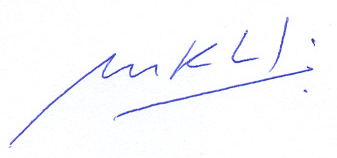 